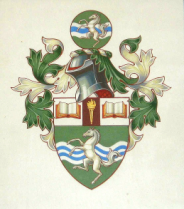       Finance Manager  Person Specification